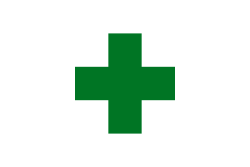  ４Ｓ活動（整理・整頓・清掃・清潔）は安全な作業の基本です　　　　　　□ 整理　・不要なものと必要なものを分別し、不要なものは捨てる　　　　　　 　　　　・通路や作業場において、安心して作業できるスペースを確保　　　　　　□ 整頓　・必要なものは、誰でもすぐに探し出せるように　　　　　　 　　　　・無駄・無理な動作や姿勢をせずに作業や運搬ができるように　　　　　　□ 清掃　・ゴミや汚れのない状態に　　　　　　 　　　　・床面の濡れ、油汚れなどをなくすことで、滑りによる転倒の防止・利用する道具・設備をいつも使いやすい状態に　　　　　　□ 清潔　・整理・整頓・清掃を繰り返し、衛生面を確保　　　　　　 　　　　・安全で快適な作業場を維持② 腰痛防止のため好ましい作業方法を  （平成２６年に滋賀県内で腰痛により４日以上休業した人は１０７人で、全体の７．６％になります）［好ましい作業方法等］　　　　　　　　　　　［好ましくない作業方法等］□ 腰を落として、膝・　　　　　　　　　　　　　　　　×膝を伸ばして前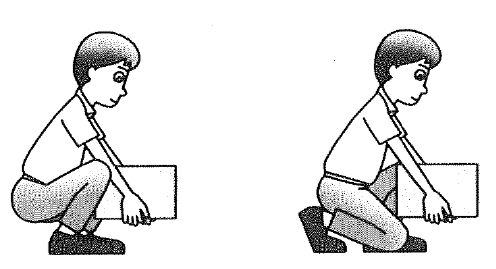 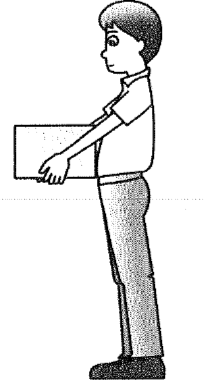 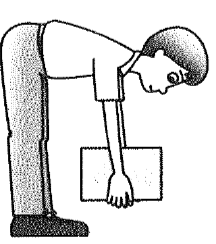 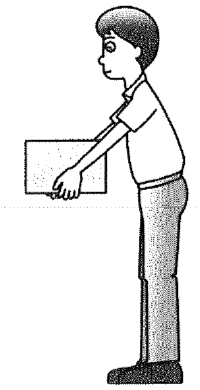 脚の力で持ち上げる　　　　　　　　　　　　　　　　　 屈で持ち上げる　　　　　　　　　　　　　　　　　　　　　　　　　×体から離して持□ 物をできるだけ体　　　　　　　　　　　　　　　　　　つに近づけて持つ□ 作業台の配置を工夫　　　　　　　　　　　　　　　　×物を持って体を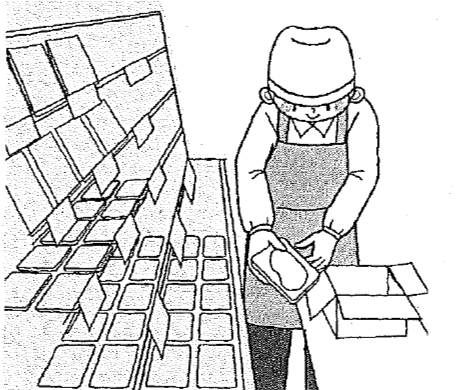 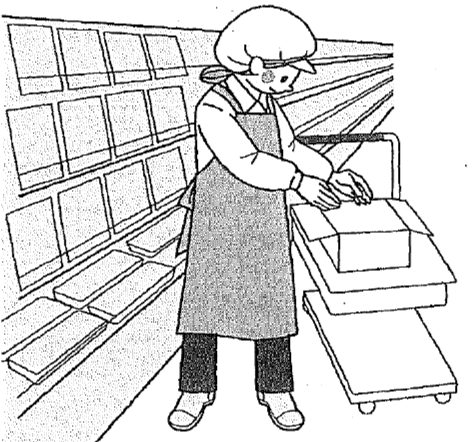 して平行で作業する　　　　　　　　　　　　　　　　 　ひねる□ 膝を曲げて作業する　　　　　　　　　　　　　　　　×腰を曲げて作業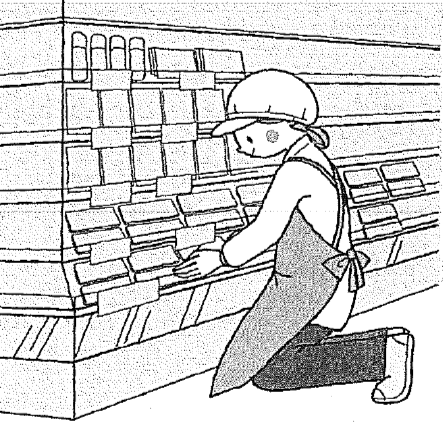 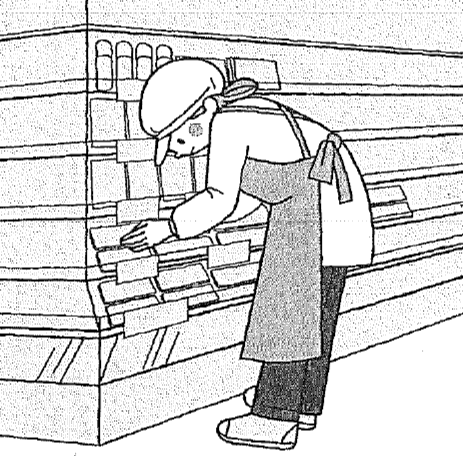 　　　　　　　　　　　　　　　　　　　　　 　　　 する□ 腰の高さで作業　      　　　　　　　　　　　　×かがむ作業を繰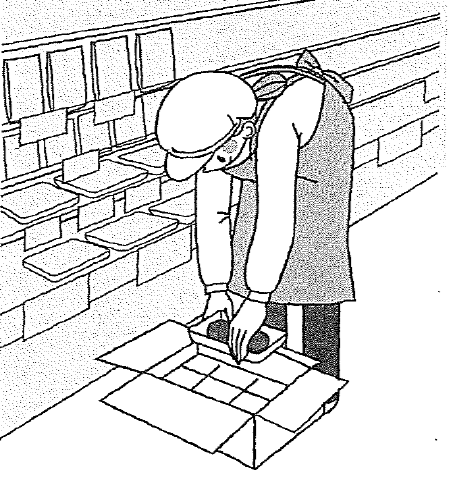 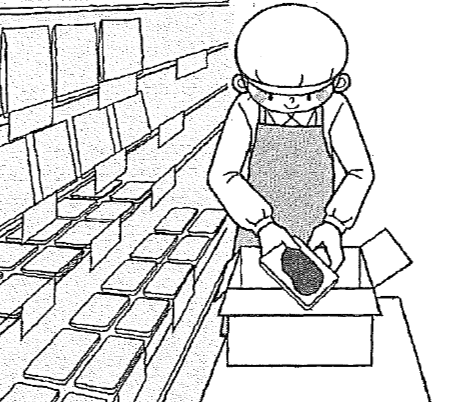 　 する　　      　　　　　　　　　　　　　　　　 　り返す③　通路・階段は油断をせずに　（平成２６年に滋賀県内で通路・階段でケガをして４日以上休業した人は９５人で、全体の６．８％になります）　□ 通路・階段はいくら急いでいても走らない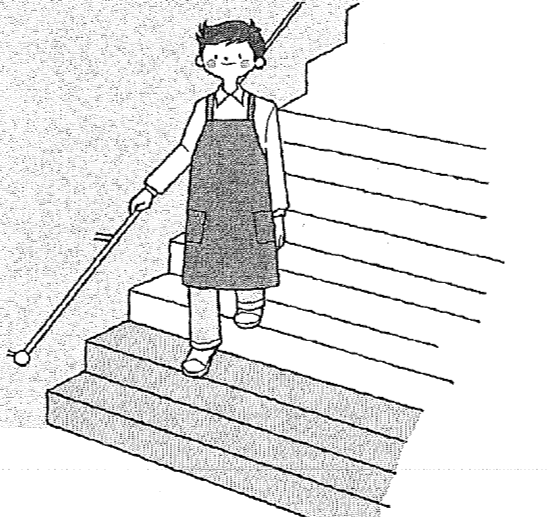 　□ サイズの合った、滑り止め効果の高い靴を　□ 通路が濡れているのを見つけたらすぐに拭き取る　□ 滑りやすい場所では歩幅を狭く、重心を低く　□ 階段を降りるときは手すりを持つ　　　　最後の１、２段は特に注意（飛び降りない）　□ 両手がふさがった状態で階段を昇降しない④　脚立・はしごなどは危険です　（平成２６年に滋賀県内で脚立・はしごなどでケガをして４日以上休業した人は５１人で、全体の３．６％になります）　□ 作業開始前に異常が無いか点検する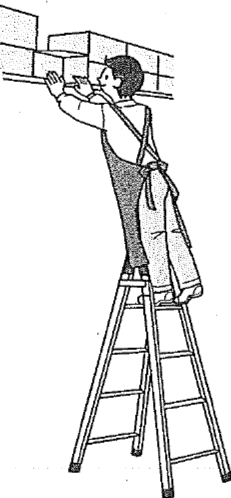 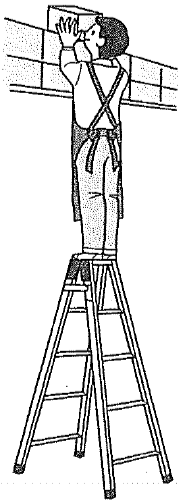 　□ 脚立の開き止め金具を確実に止める　□ 水平な場所に設置する　□ はしごや脚立から身体を乗り出さない　□ 脚立の天板には立たない　□ はしごは補助者に支えてもらって昇降する　□ 回転いすの上には立たない（作業に使わない）⑤　カッターナイフを甘く見ない　□ カッターナイフを極力使わないよう作業方法を工夫・ カッターナイフをやむを得ず使う場合は　□ 作業箇所を整理整頓し、安定した作業姿勢で　□ 用途に合ったカッターナイフを使用　□ 刃の進む方向に押さえる手を置かず、手前に向かって引くように切る　□ 刃は、必要最低限の長さで使用　□ 切れが悪くなったら、新しい刃に・・・刃の折り線を下に向けて折り取ります　□ 使用後は刃先をしまい、固定してから所定の場所に　□ よく使う作業では、耐切創手袋の使用を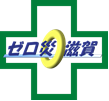 